V pondělí dne 17. 2. 2020 jedeme s předškolákyna ZŠ Klicperova do Nového Bydžova.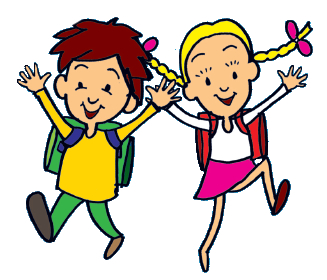 